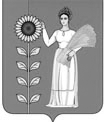 ПОСТАНОВЛЕНИЕАДМИНИСТРАЦИИ СЕЛЬСКОГО ПОСЕЛЕНИЯ ВЕРХНЕМАТРЕНСКИЙ СЕЛЬСОВЕТ ДОБРИНСКОГО  МУНИЦИПАЛЬНОГО РАЙОНА ЛИПЕЦКОЙ ОБЛАСТИ РОССИЙСКОЙ ФЕДЕРАЦИИ06.11.2019 г.			с.Верхняя Матренка   		           № 58О плане реализации  муниципальной  Программы «Устойчивое развитие  территории сельского поселения Верхнематренский сельсовет на 2019-2024 годы» на 2020 годВ соответствии с решением Совета депутатов сельского поселения от 04.05.2009года № 125-рс в ред. решения  от 05.05.2012г. № 72 - рс, от 05.10.2018 №134-рс «О Стратегии социально-экономического развития территории сельского поселения Верхнематренский сельсовет Добринского муниципального района Липецкой области на период до 2020 года» и постановлением от 05.10.2018 года № 47 «О Порядке разработки, формирования, реализации и проведения оценки эффективности реализации муниципальных программ сельского поселения Верхнематренский сельсовет Добринского муниципального района Липецкой области», руководствуясь Уставом  сельского поселения Верхнематренский сельсовет, администрация сельского поселения Верхнематренский сельсоветПОСТАНОВЛЯЕТ:1.Утвердить план реализации муниципальной Программы «Устойчивое развитие  территории сельского поселения Верхнематренский сельсовет на 2020-2024 годы» на 2020 год (согласно приложению 1)2.Настоящее постановление вступает в силу с 01.01.2020 года.3.Контроль за исполнением настоящего постановления оставляю за собой.Глава администрации сельского поселения Верхнематренский  сельсовет                                             Н.В.ЖаворонковаПлан реализации муниципальной программы «Устойчивое развитие территории сельского поселения Верхнематренский сельсовет Добринского муниципального района Липецкой области на 2019-2024 годы» на 2020годПриложение 1к постановлению администрации сельского поселения Верхнематренский сельсоветДобринского муниципального района Липецкой области  Российской Федерации " О плане реализации  муниципальной  Программы «Устойчивое развитие  территории сельского поселения Верхнематренский сельсовет на 2019-2024 годы» на 2020 годот «06» ноября  2019 г. № 58 № п/пНаименование подпрограммы, основных мероприятий, мероприятий1Срок начала реализации1Срок окончания реализацииКод бюджетной классификации (ГРБС, РзПр, ЦСР)2Объем ресурсного обеспечения за счет средств местного бюджета (. руб.)1234561Подпрограмма 1 Обеспечение  населения качественной, развитой инфраструктурой и повышение уровня благоустройства территории сельского поселения Верхнематренский сельсовет01.01.202031.12.2020Х403 980,00Основное мероприятие 2подпрограммы 1        Текущие расходы на содержание, реконструкцию и поддержание в рабочем состоянии систем уличного освещения сельского поселения01.01.202031.12.2020Х403 980,002.1.1 Расходы на уличное освещение  01.01.202031.12.202090305030110220010244223403 980,002Подпрограмма 2. Развитие социальной сферы  на территории сельского поселения Верхнематренский  сельсовет01.01.202031.12.2020Х1 388 800,00Основное мероприятие 2 подпрограммы 2 Создание условий и проведение мероприятий,  направленных на развитие  культуры сельского поселения01.01.202031.12.2020Х1 388 800,00Заработная плата01.01.202031.12.202090300000000000000111211769611Начисления на выплаты по оплате труда01.01.202031.12.202090300000000000000119213232423,00 Коммунальные услуги01.01.202031.12.202090300000000000000244223362838,00Услуги по содержанию имущества01.01.202031.12.20209030000000000000024422523928,00Уплата имущественного налога01.01.202031.12.202090300000000000000851291Уплата налога в Росприроднадзор01.01.202031.12.2020903000000000000008532914Подпрограмма 4. Обеспечение реализации муниципальной политики на территории сельского поселения Верхнематренский сельсовет01.01.202031.12.2020Х34 364,00Основное мероприятие 2 подпрограммы 4 Приобретение программного обеспечения, услуг по сопровождению сетевого программного обеспечения в сельском поселении 01.01.202031.12.2020Х6800,002.1.1 Расходы на приобретение услуг по сопровождению сетевого программного обеспечения по ведению похозяйственного учета на условиях софинансирования с областным бюджетом01.01.202031.12.2020903011301402S67902422266800,00Основное мероприятие 3  подпрограммы 4 Ежегодные членские взносы в Ассоциацию «Совета муниципальных образований»01.01.202031.12.2020Х3564,003.1.1 Расходы на оплату членских взносов01.01.202031.12.2020903011301403200808532973564,00Основное мероприятие 4  подпрограммы 4.Пенсионное обеспечение муниципальных служащих сельского поселения01.01.202031.12.2020Х24000,00расходы по пенсионному обеспечению муниципальных служащих сельского поселения01.01.202031.12.20209030113014042037031226424000,00ВСЕГО1 827 144,00